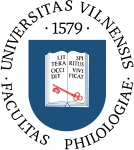 VILNIAUS UNIVERSITETOFILOLOGIJOS FAKULTETAS 			TARYBOS POSĖDŽIO ELEKTRONINIO BALSAVIMO PROTOKOLASNr. (1.2 E) 180000-TP-5					2020-03-26VilniusDalyvavo 22 Tarybos nariai iš 25.1. SVARSTYTA. Rašytojos S. Čiurlionienės vardinės stipendijos skyrimo nuostatų tvirtinimas.NUTARTA. Pritarti Rašytojos S. Čiurlionienės vardinės stipendijos skyrimo nuostatams.Balsavimo rezultatai – 21 „už“.2. SVARSTYTA. Praėjusių posėdžių protokolų tvirtinimas.NUTARTA.  Pritarti praėjusių posėdžių protokolams. Balsavimo rezultatai – 21 „už“.Tarybos pirmininkė 								prof. dr. Meilutė RamonienėPosėdžio sekretorė 	dr. Birutė Gudelienė